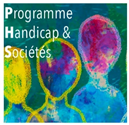 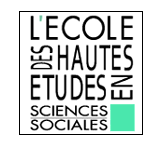 Offre de Stage du Programme Handicap & SociétésLe Programme Handicap & Sociétés est un dispositif innovant dédié aux études critiques sur le handicap et la surdité. Espace ouvert de rencontre entre disciplines, objets, chercheurs en SHS et acteurs de la société civile, il contribue à structurer la recherche et la formation dans ce champ et en accroitre la visibilité nationale et internationale.  Par son offre solide de formation, ses opérations de recherches transversales et ses activités d’animation, le PHS offre des outils théoriques et épistémologiques susceptibles de nourrir une réflexion critique qui pense le handicap comme un révélateur des modes d’organisation sociale et un outil de leur transformation. Par son soutien à un réseau des jeunes chercheurs, son engagement actif dans deux sociétés savantes internationales et une revue scientifique et divers partenariats avec des acteurs associatifs, administratifs et économique, il joue un rôle moteur dans la cohésion et l’animation de ce champ de recherche.Rattachement : EHESSContexte : Les pilotes du programme ont publié un ouvrage porteur des principaux enjeux des questions en sociologie du handicap en France. L’ouvrage datant de 2014, une actualisation de l’ouvrage aura lieu en 2020. VILLE I., FILLION E., RAVAUD J.F. Introduction à la sociologie du handicap. Histoire, politiques et expérience. De Boeck, 2014, 256 p.Missions : Le.la stagiaire aura pour missions, en étroite collaboration avec les auteurs, de participer à l’actualisation de l’ouvrage : identifier les principaux ouvrages et articles - de portée générale ou plus spécifiquement centrés sur les thèmes abordés dans l’ouvrage : politiques publiques, mobilisations collectives, travail-emploi, sexualité, reproduction, famille, vieillissement, accessibilité-mobilité…. contribuer à la selection des publications répertoriées à insérer dans l’ouvrage, à leur emplacement Pour chaque référence sélectionné, proposer un texte synthétique, de quelques lignes à quelques paragraphes pour insertion dans l’ouvrage.Indexer les nouvelles références dans la bibliographie de l’ouvrage et actualiser l’index des auteurs. Compétences requises :Capacité à naviguer dans les bases de données bibliographiquesLecture aisée de l’anglais (la plupart des reference seront toutefois en langue française)Capacités de synthèse et d’écritureAutonomie de travailModalités du poste : Prise de fonction : à partir du 1er février 2020Gratification : Le taux horaire de la gratification est égal à 3,90 € par heure de stage (pour tout stage supérieur à 309h de présence en entreprise) / prise en charge partielle du titre de transportLieu de travail : domicile ou au 105 bd Raspail (bureau partagé du PHS)Convention de stage EHESS Période : 3 ou 4 mois, à partir du 1er février au 31 mai 2020, à temps plein/ à temps partiel Responsable : Isabelle Ville, Directrice d’études à l’EHESS, responsible du PHSCandidature : les CV et lettre de motivation seront à envoyer à Marie Coutant : marie.coutant@ehess.fr Date limite de réception de vos candidatures : le vendredi 31 janvier